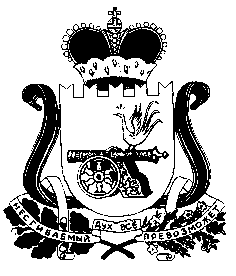 СОВЕТ ДЕПУТАТОВ  СТАБЕНСКОГО СЕЛЬСКОГО ПОСЕЛЕНИЯСМОЛЕНСКОГО РАЙОНА СМОЛЕНСКОЙ ОБЛАСТИРЕШЕНИЕ30 марта 2016 года                                                                                        № 9О назначении публичных слушаний, установлении порядка учета предложений по решению Совета депутатов Стабенского сельского поселения  «О проекте внесения изменений в Устав муниципального образования Стабенского сельского поселения Смоленского района Смоленской области» и участия граждан в его обсуждении      В целях приведения Устава Стабенского сельского поселения Смоленского  района Смоленской области в соответствие с нормами Федерального закона от 06.10.2003 № 131-ФЗ «Об общих принципах организации местного самоуправления в Российской Федерации»(с изменениями), областного закона  от 31.03.2009 № 9-з «О гарантиях осуществления полномочий депутата, члена выборного органа местного самоуправления, выборного должностного лица местного самоуправления в Смоленской области» (с изменениями), областного закона №141-з (с изменениями), Совет депутатов Стабенского сельского поселения Смоленского района Смоленской областиРЕШИЛ:Назначить публичные слушания по рассмотрению проекта внесения изменений в Устав Стабенского сельского поселения Смоленского района Смоленской области.Провести публичные слушания по внесению изменений в Устав Стабенского сельского поселения Смоленского района Смоленской области 20 апреля 2016 г. в 14-00 по адресу:- дер. Покорное, ул. Школьная, дом № 26, здание администрации.В целях ознакомления граждан проект размещается на официальном сайте Администрации муниципального образования Стабенского сельского поселения Смоленского района смоленской области с электронным адресом: http://stab.smol-ray.ru в информационно-телекоммуникационной сети Интернет и опубликовывается в газете «Сельская правда». Предложения от заинтересованных лиц могут быть направлены по почте или оставлены в администрации Стабенского сельского поселения Смоленского района Смоленской области по адресу: д. Покорное, ул. Школьная, д. 26.С материалами внесения изменений в Устав Стабенского сельского поселения Смоленского района Смоленской области можно ознакомится на сайте администрации муниципального образования «Смоленский район» Смоленской области и в администрации Стабенского сельского поселения Смоленского района Смоленской области по адресу: д. Покорное, ул. Школьная, д. 26.Настоящее решение подлежит опубликованию в газете «Сельская правда».Глава муниципального образованияСтабенского сельского поселенияСмоленского района Смоленской области			А.А.Жеребнюк